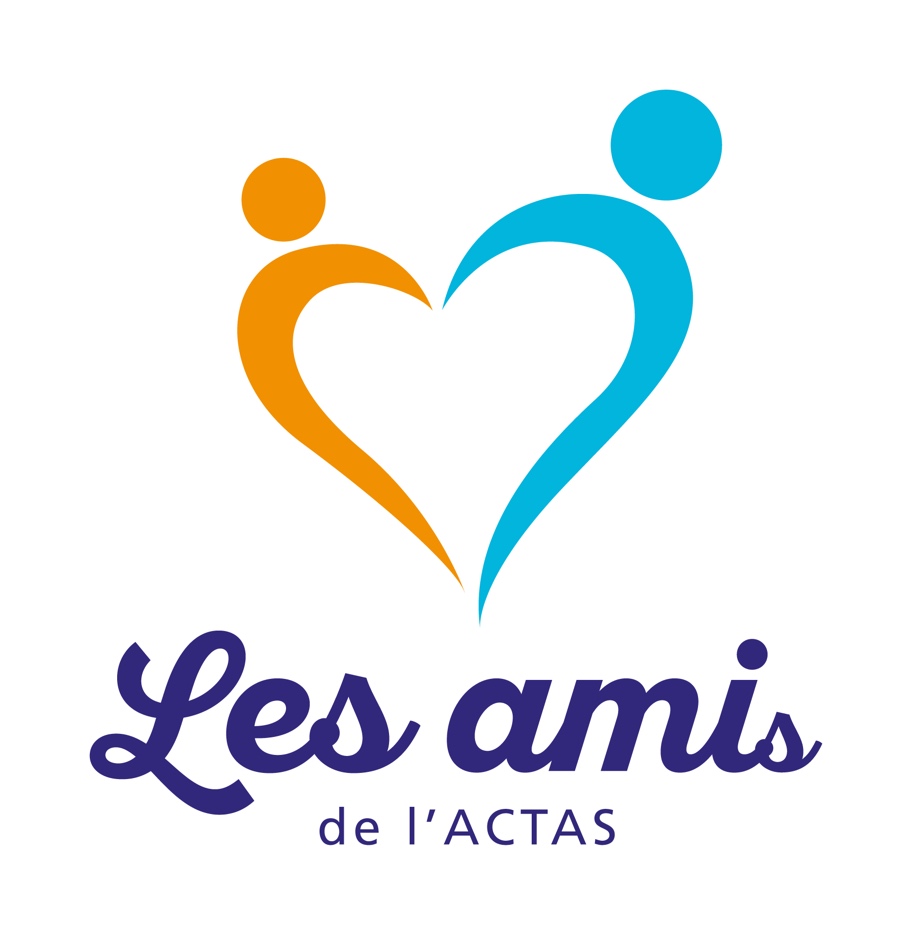 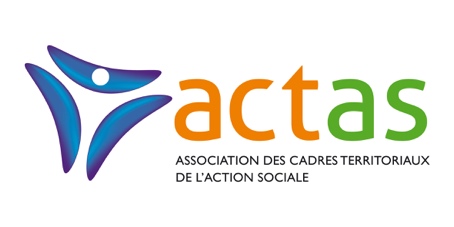 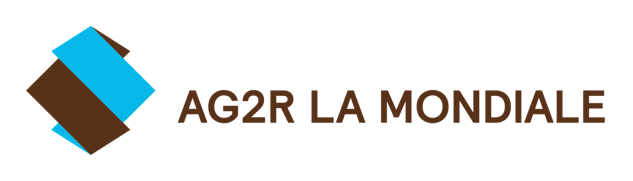 APPEL À MANIFESTATION D’INTÉRÊT 2020« Actions innovantes en Prévention-Santé des seniors »AG2R LA MONDIALE et l’ACTAS dans le cadre de leurs politiques de prévention de la perte d’autonomie s’associent afin de lancer un appel à manifestation d’intérêt visant à soutenir l’émergence d’actions ambitieuses et innovantes en matière de Prévention-Santé des seniors.Les dossiers devront comporter tous les éléments nécessaires à la pré-sélection et au choix définitif et comporter 5/6 pages maximum afin de faciliter leur évaluation.Date de limite de réception : vendredi 13 mars 2020Date de communication des résultats aux candidats : 1er octobre 2020La Remise des prix est prévue lors des 43èmes Rencontres de l’ACTAS le 1er octobre 2020. Liste des pièces justificatives à fournir :Le dossier complet sera à transmettre exclusivement par WeTransfer et  devra comprendre 2 fichiers :Le formulaire Dossier de candidature tel qu’adressé (format word) dûment rempli sans les pièces jointes.Les pièces jointes comprenant :Le procès-verbal de délibération de l’instance politique relative au projet déposé ou un courrier d’engagement du/de la Vice-Président-e,Une attestation SIRETUn Relevé d’Identité Bancaire La composition du Conseil d’AdministrationLe dernier compte administratif voté par le Conseil d’AdministrationLa copie carte d’adhérent ACTAS –Année 2020Autres documents pouvant servir à la présentation de l’organisme et du projetTout dossier non complet ou ne comportant pas les justificatifs demandés sera retourné à son expéditeur. Il devra être intégralement ré-adressé à l’ACTAS selon les mêmes modalités.Présentation de la structureNom de la structure (raison sociale) : Date de création :Statut juridique :N° Siret/Siren :Adresse complète : Tél. : Email : Région :Nombre d’habitants dans la commune :Nombre d’agents de la collectivité en ETP :Représentant légal :Nom :Prénom : Fonction : Adhérent ACTAS :Nom :Prénom : Fonction : Référent du dossier Nom :Prénom :Fonction :Tél. (ligne directe ou portable) :Adresse mail : Objet et missions de l’organismeDescriptif en 10 lignes maximumLes activités et principales réalisations Descriptif, chiffres, structuration salariée et/ou bénévolePrésentation du projetTitre du projet : ………………………………………………………………………..ContextePrésenter les éléments de contexte : constats/diagnostics dans le domaine d’intervention du projet (dimensions sociales, politiques, environnementales…)Préciser le besoin auquel répond le projet Présenter, de façon précise, l’objet du projet : en quoi cela consiste concrètement ?Préciser la durée du projet.Objectifs Formuler les objectifs du projet en lien avec l’alignement stratégique et les enjeux du projet.Périmètre et population cible  Préciser la population cible bénéficiaire (profil, tranche d’âge, segment…)Autres partenaires éventuelsPrésenter le(s) partenaire(s): Il convient de préciser pour chaque partenaire, le niveau d’intervention dans le cadre du projet (partenaire opérationnel, financeur, contributeur, expert…)Mise en œuvre du projetDémarchePrésenter les phases du projet (finalité et résultats attendus) :-	Contenu et modalités de déroulement -	Résultats ou livrables attendus -	Moyens humains et matériels éventuelsPlanning Présenter le calendrier du projet en lien avec la démarche proposéeSpécifier les jalons majeurs et les faits marquants durant le cycle du projet.Préciser la date prévisionnelle de lancement du projetGouvernance et suivi Définir les modalités de suivi du projet : Comité de pilotage, Réunions de suivi… en précisant pour chaque instance : le rôle et la périodicité.Evaluation Spécifier les modalités d’évaluation du projet en lien avec les objectifs fixés (retour sur expérience, étude d’impacts…)Valorisation du projet Modes de valorisation du projet auprès des clients, des partenaires et du grand public : supports de communication, présence de logo, manifestations, presse, médias…Présenter les autres modalités de partenariat envisagées le cas échéantFinancement du projet (synthèse)Présenter de manière synthétique le financement de votre projet (à partir de budget prévisionnel détaillé joint au dossier) en précisant les différents postesPour les charges, préciser la nature : intervenants, locations, assurancesPour les co-financements, préciser si acquis, demandés ou en cours d’instanceProduits de ventes, si vous encaissez des droits d’entrée ou d’inscription ou si l’action génère des ventes d’objets ou de prestations.Fait le : A : Signature du représentant légal :Nom, Prénom, fonction :Contact :Mail : amis@actas-asso.frTel : 06.08.72.27.17CHARGESCHARGESCHARGESPRODUITSPRODUITSFINANCEMENTFINANCEMENTFINANCEMENTPoste budgétaireMontantCo-financeur Acquis/en attenteMontant%Préciser la nature€A compléterPréciser€Préciser la nature€A compléterPréciser€Préciser la nature€A compléterPréciser€Préciser la nature€A compléterPréciser€Préciser la nature€A compléterPréciser€Préciser la nature€A compléterPréciser€Préciser la nature€A compléterPréciser€Préciser la nature€A compléterPréciser€Préciser la nature€A compléterPréciser€Préciser la nature€Produits des ventesPréciser€Préciser la nature€A compléterPréciser€Préciser la nature€A compléterPréciser€Préciser la nature€A compléterPréciser€TOTAL€TOTALTOTAL€